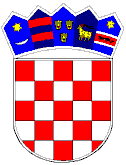 REPUBLIKA HRVATSKAVUKOVARSKO-SRIJEMSKA ŽUPANIJA OPĆINA TOVARNIK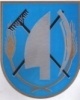  OPĆINSKA NAČELNICAKLASA:   302-01/20-01/06URBROJ: 2188/12-03/01-20-1Tovarnik, 01. srpnja 2020.  Temeljem čl.11. st.2. Zakona o poticanju razvoja malog gospodarstva (NN 29/02, 63/07, 53/12, 56/13 i 121/16), Programa poticanja razvoja poduzetništva na području Općine Tovarnik za 2020. godinu ( KLASA: 021-05/20-03/27, URBROJ: 2188/12-04-20-1 od 23.5.2020.),  i čl.48. Statuta Općine Tovarnik (Službeni vjesnik Vukovarsko-srijemske županije 04/13, 14/13, 1/18, 6/18 i 3/20 ) Načelnica Općine Tovarnik objavljuje:JAVNI POZIVza podnošenje zahtjeva za dodjelu potpora poticanja razvoja poduzetništva na području Općine Tovarnik u 2020.godini, temeljem uredbe De minimis u sklopu MJERE 5 – Sufinanciranje reklamiranja i prezentacije proizvodaČlanak 1.Ovom mjerom planira se sufinanciranje reklamiranja i prezentacije poljoprivrednih proizvoda poljoprivrednim gospodarstvima  s područja Općine Tovarnik u 2020. godini, koji se bave voćarskom i povrtlarskom prozvodnjom, preradnom voća i povrća, kao i za proizvođače meda, za sljedeće aktivnosti: - izrada i tiskanje reklamnih letaka (flayera) i plakata- kupnja štandova - izrada i tiskanje etiketa za ambalažu - kupnja ambalaže ( boce, kutije, gajbe, staklenke, vreće, vrećice i slično) - marketing putem interneta ili tiskanih, tv i radijskih medija - reklamni artikli s tiskomČlanak 2.Ukupni proračunski trošak Općine Tovarnik za Mjeru 5  je 60.000,00 kn, a svaki korisnik može osvariti maksimalno 4.500,00 kn. Sredstva se dodjeljuju redoslijedom prijavljivanja dok se ne iskoriste sva sredstva ili do zatvaranja Javnog poziva.Članak 3.Uz zahtjev je potrebna sljedeća dokumentacija:             -     preslika iskaznice ili rješenja o upisu u upisnik poljoprivrednih gospodarstava             -     potvrda o nepostojanju duga prema Općini Tovarnik             -     Izjava o iznosima dodijeljenih potpora male vrijednosti iz drugih izvora tijekom prethodne                   dvije fiskalne godine i u tekućoj fiskalnoj godini             -     Izjava da nije primio potporu iz drugih izvora za istu namjenu             -     račun ili drugi dokaz o plaćanju troška za koji se traži sufinanciranje ( izvod banke )             -     preslika osobne iskaznice             -     IBAN žiro-računa na koji će se izvršiti uplataZahtjevi se dostavljaju osobno ili poštom u zatvorenoj omotnici, na adresu: Općina Tovarnik, A.G. Matoša 2, 32249 Tovarnik, s naznakom „Zahtjev za dodjelu potpora poticanja razvoja poduzetništva u 2020.  za Mjeru 5“.  Javni poziv je otvoren do iskorištenja sredstava, a najkasnije do 13.11.2020.Članak 4.Korisnik potpore koji je u sustavu PDV-a ne ostvaruje pravo na PDV kao prihvatljiv trošak za potpore iz ovog Programa.Članak 5.Sukladno članku 3. stavku 2. Uredbe ukupan iznos potpora male vrijednosti koji je dodijeljen jednom poduzetniku ne smije prijeći iznos od 200.000,00 EUR-a tijekom razdoblja od tri fiskalne godine, a za poduzetnika koji obavlja cestovni prijevoz tereta za najamninu ili naknadu ne smije premašiti 100.000,00 EUR-a tijekom tri fiskalne godine, te se ta navedena granica primjenjuje bez obzira na oblik ili svrhu potpore. De minimis potpora koja se odobrava za cestovni prijevoz tereta za najamninu ili naknadu ne može se odobravati i koristiti za kupovinu vozila za cestovni prijevoz tereta.Članak 6.Odluku o dodjeli potpore donosi Načelnica Općine na prijedlog Povjerenstva za dodjelu potpora za razvoj poduzetništva Općine Tovarnik u 2020.Članak 7.Korisnici potpore mogu koristiti  za  više  mjera, ali najviše do 25.000,00 kn. Izuzetak su korisnici koji koriste Mjeru 4, koji osim nje mogu koristiti i druge mjere do najviše 15.000,00 kn. Ukoliko u nekoj od mjera preostane sredstava, ona se mogu koristiti u nekoj drugoj mjeri  Programa, Odlukom načelnice Općine.Članak 8.Korisnik potpore dužan je u svakom trenutku omogućiti predstavnicima Općine Tovarnik, nadzor i uvid, u cilju provjere istinitosti dostavljene dokumentacije.Članak 9.Općina Tovarnik zadržava pravo izmjene i poništenja ovog Javnog poziva, te pri tome ne snosi nikakvu odgovornost prema podnositeljima zahtjeva glede troškova sudjelovanja.NAČELNICA OPĆINE TOVARNIK                                                                                                Ruža Veselčić- Šijaković, oec.